АРТИКУЛЯЦИОННАЯГИМНАСТИКА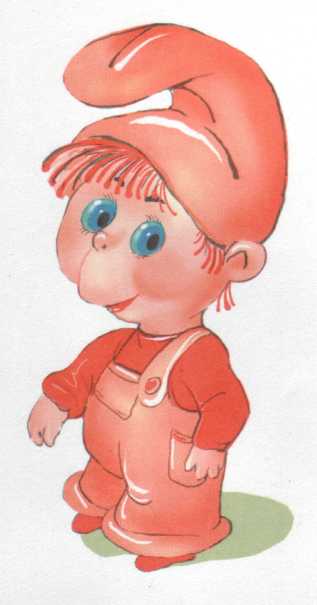 «ГРИБОК»
Улыбнуться, открыть рот. Присосать широкий язычок к небу. Это шляпка  гриба, а подъязычная связка- ножка. Кончик языка не должен подворачиваться, губы - в улыбке. Если ребенку не удается присосать язык, то можно пощелкать языком, как в упражнении «Лошадка». В пощелкивании улавливается нужное движение языка.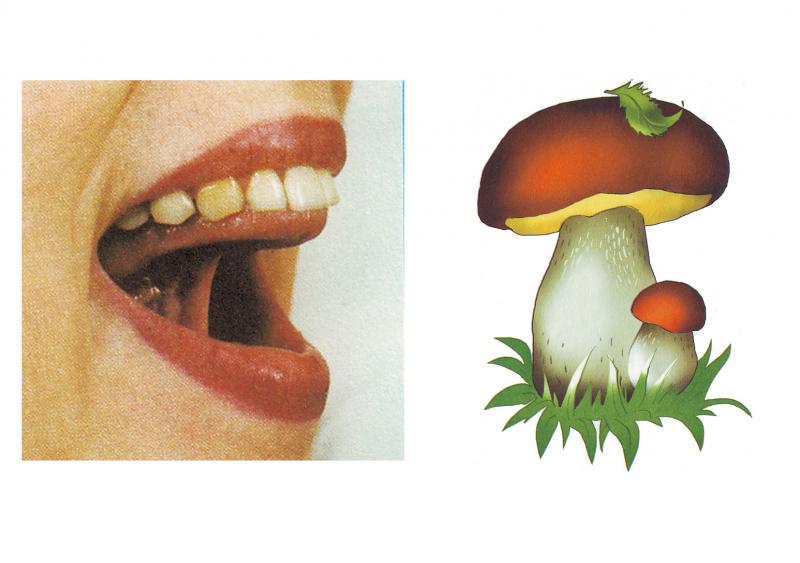 Под высокою сосной                             Мы грибок нашли с тобой.Чтобы рос боровичок,Подними вверх язычок.«БЛИНЧИК»
Улыбнуться, открыть рот. Положить широкий язык на нижнюю губу. Удерживать в спокойном состоянии на счет до пяти. В этом упражнении важно следить, чтобы нижняя губа не напрягалась и не натягивалась на нижние зубы.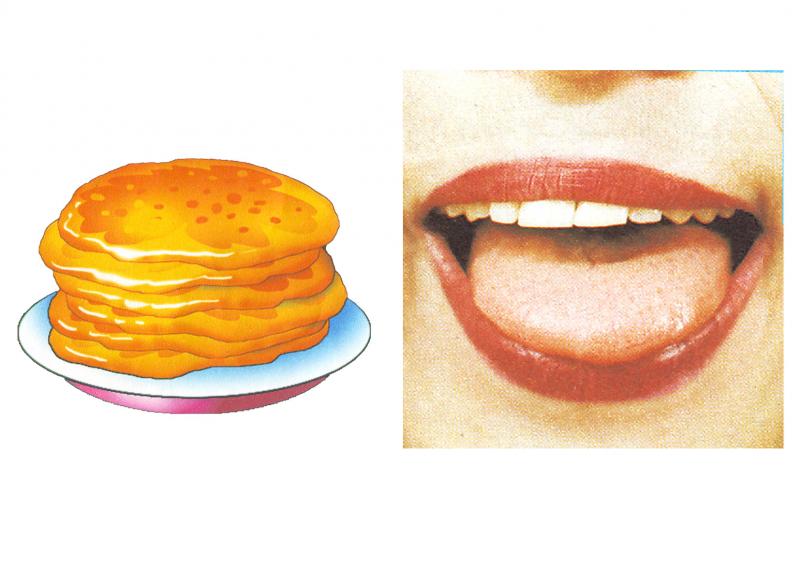 Утром рано мы встаем,Вкусные блины печем.Ручейком по сковородкеТесто растекается…Посмотри, какой красивыйБлинчик получается.«ВКУСНОЕ ВАРЕНЬЕ»Улыбнуться, открыть рот. Языком в форме чашечки облизывать верхнюю губу сверху - вниз(можно помазать ее вареньем). Нижняя губа не должна обтягивать зубы (можно оттянуть ее  вниз рукой).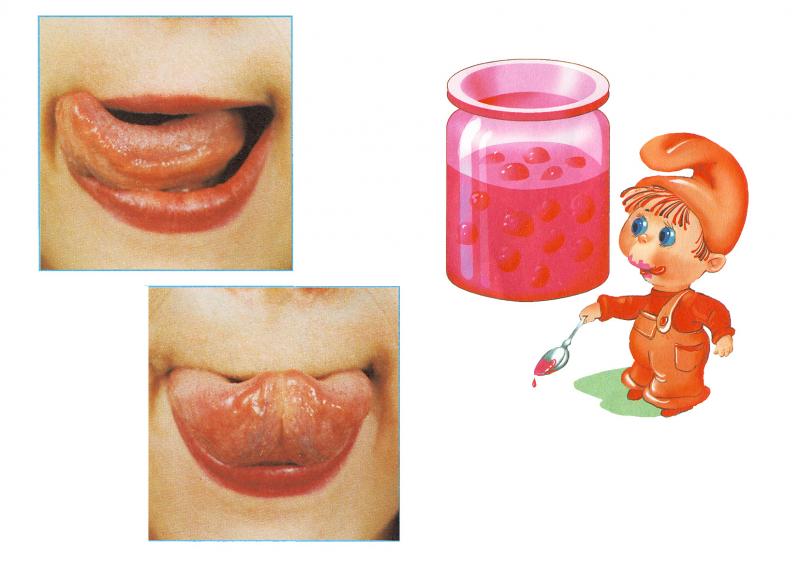   Каждый раз по  воскресеньямМы едим с тобой варенье.Верхнюю губу вареньемМы намажем, а потомЯзычком широким сразуМы варенье облизнем.«ДЯТЕЛ»Рот широко открыт и слегка растянут в улыбке, язычок в форме «чашечки» поднят вверх: боковые края языка прижаты к верхним коренным зубкам, а передний край  языка поднят за верхние передние зубы к альвеолам. Ребёнок говорит с придыханием Д-Д-Д или Т-Т-Т. Язык «прыгает на бугорках».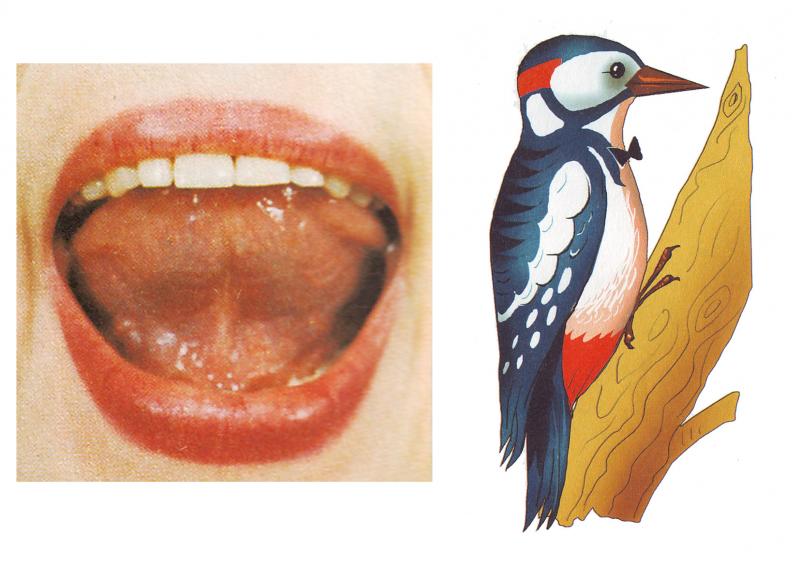 Дятел на суку сидит, Дятел дерево долбит.«ЁЖИК»Рот закрыт. Язык движется с внутренней стороны, плавно очерчивая кончиком языка круг ( правая щека- под верхней губой, левая щека- под нижней губой). Затем язык двигается в обратном направлении. Так "нарисовать" по 5- 6 кругов в одну и другую стороны.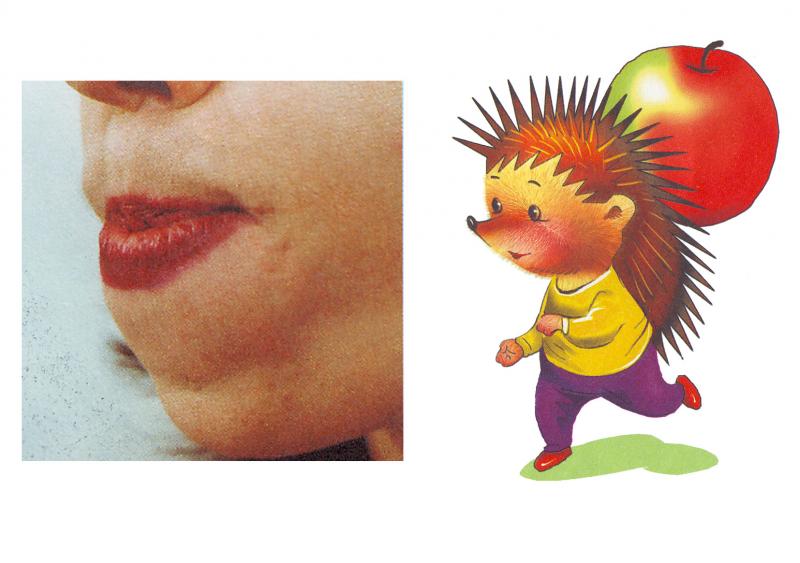 У меня в иголках шерсткаИ в норе запасов горка.Лучше ты меня не трожь!Я – колючий серый еж!«ЧИСТИМ ЗУБКИ»Улыбнуться, приоткрыть рот. Кончиком языка «почистить» нижние, затем верхние зубы с внутренней стороны, делая движения языком вправо - влево. Нижняя челюсть при этом не двигается.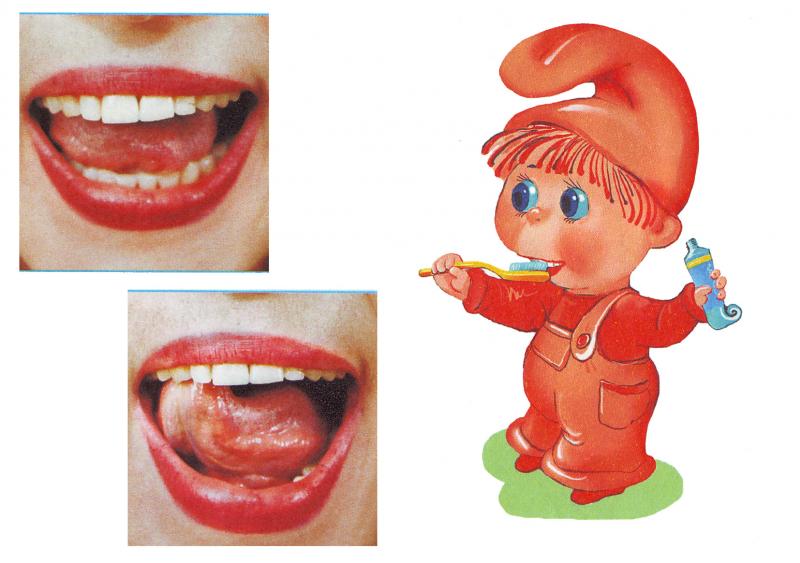 Мягкой щеткою с утраЧистит зубки детвора.Будут зубки сильные,Белые, красивые!«ИНДЮК»Приоткрыть рот, положить язык на верхнюю губу и производить движения широким передним краем языка по верхней губе вперед- назад, стараясь не отрывать язык от губы, как бы поглаживая ее. Темп упражнения, постепенно убыстряясь, затем добавить голос, чтобы слышалось «БЛ-БЛ-БЛ». Следите, чтобы язык не сужался, он должен быть широким.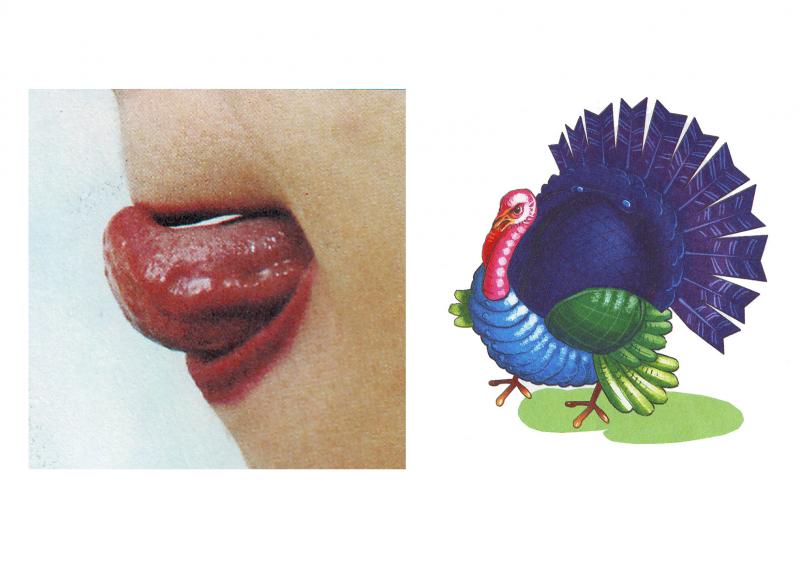 Я - индюк « балды-балда»Разбегайтесь кто  куда.«КИСКА СЕРДИТСЯ»Улыбнуться, открыть рот. Кончиком языка упереться в нижние зубы. На счет «раз»- выгнуть язык горкой, упираясь кончиком языка в нижние зубы. На счет «два» вернуться в исходное положение. Кончик языка при этом не должен отрываться от нижних зубов, рот не закрывается.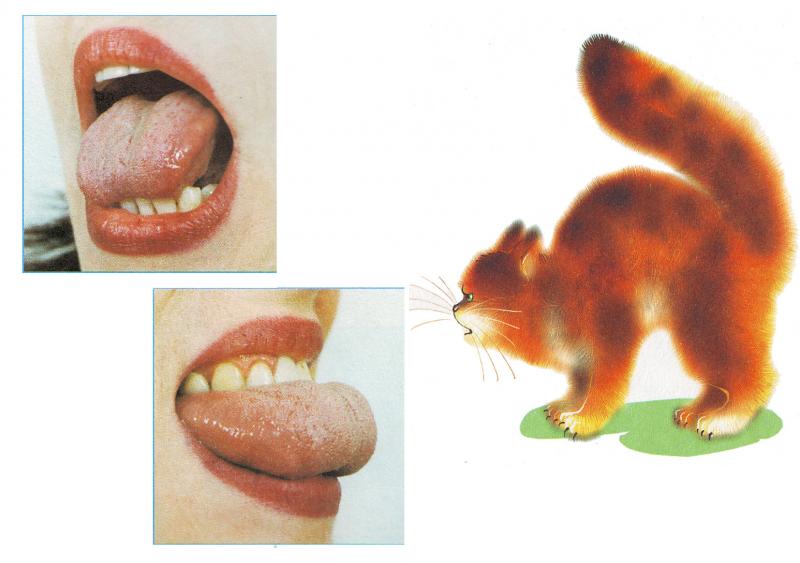 Рассердилась наша киска:Ей забыли вымыть миску.Ты не подходи к ней близко-Поцарапать может киска!«КАЧЕЛИ»Улыбнуться, открыть рот. На счет 1-2 поочередно упираться языком то в верхние, то в нижние зубы. Нижняя челюсть при этом неподвижна.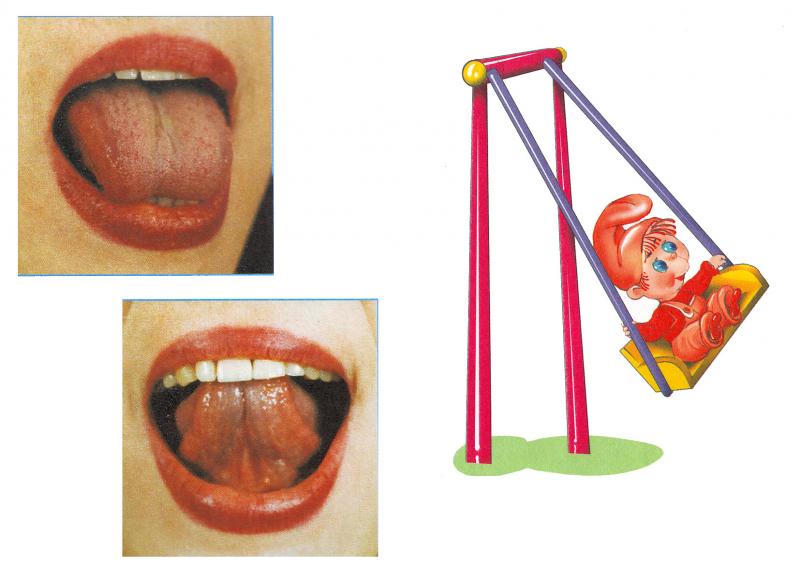 На веселые качелиТаня и Никита сели.Опустились вниз качели,А потом наверх  взлетели.Вместе с птицами, наверно,Улететь они  хотели.«МАЛЯР»Улыбнуться, открыть рот. Широким кончиком языка погладить небо от зубов к горлу. Нижняя челюсть не должна двигаться.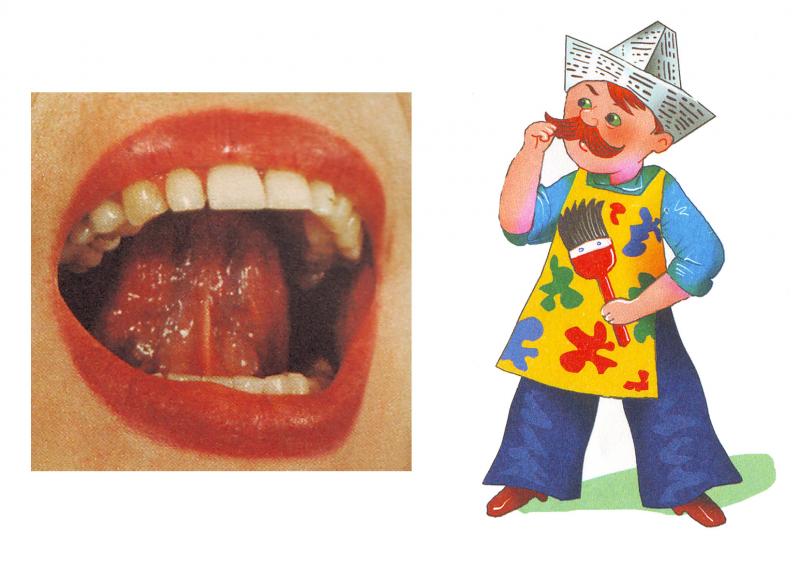 Стал язычок твой маляром,Он будет красить старый дом:Вперед-назад, вперед-назад…
      Ремонту каждый будет рад.«СЛОНИК»Губы и зубы сомкнуты. С напряжением вытянуть губы вперед трубочкой. Удерживать их в таком положении на счет до пяти.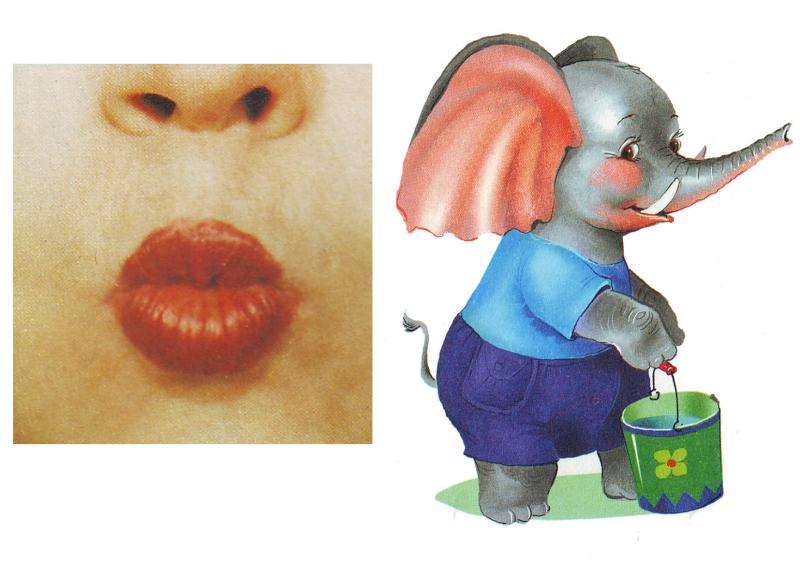 В гости к нам пришел слоненок,Удивительный ребенок.На слоненка посмотри,Губки хоботком тяни.«МЕСИМ ТЕСТО»«Накажем непослушный язычок»Улыбнуться, открыть рот, покусать язык зубами та-та-та…; пошлёпать язык губами пя-пя-пя…; закусить язык зубами и протаскивать его сквозь зубы с усилием.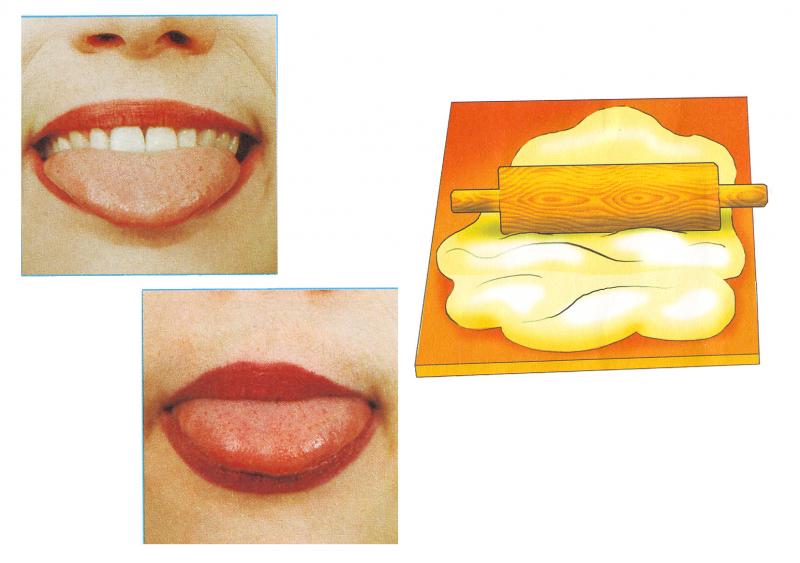 Язычок твой – озорник,Он не слушает тебя.Накажи его скорее:«Пя-пя, пя-пя, пя-пя-пя!»«ЧАСИКИ»Улыбнуться, открыть рот. Кончик языка переводить на счет «раз-два» из одного уголка рта в другой. Нижняя челюсть при этом остается неподвижной.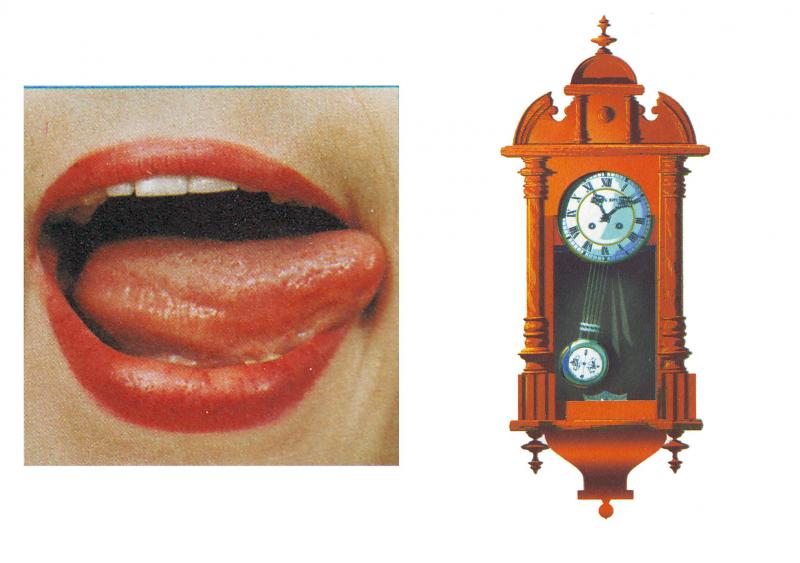 Ходит мятник в часах:Влево - тик, а вправо – так.
        Ты сумеешь сделать так:Тик и так, тик и так?«ЧАШЕЧКА»Улыбнуться, открыть рот, положить широкий язык на нижнюю губу, боковые края языка загнуть в форме чашечки. Удерживать на счет до пяти. Нижняя губа не должна обтягивать нижние зубы.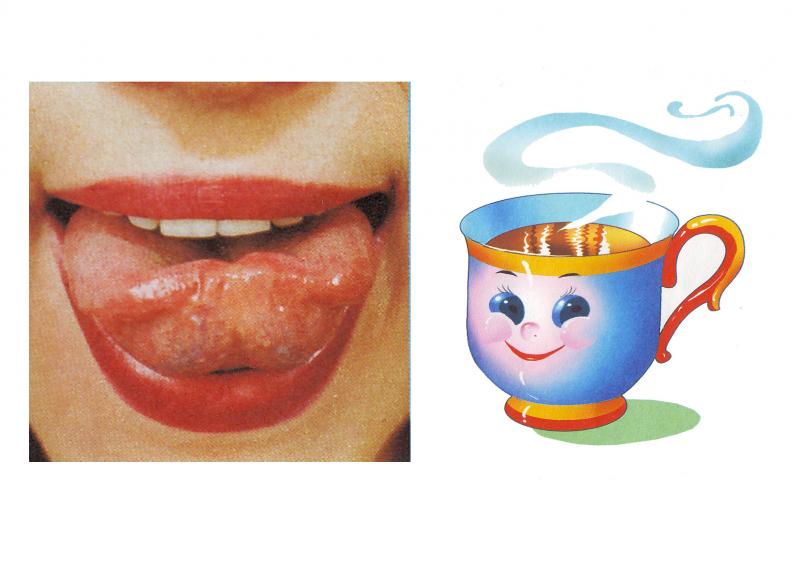 Будешь пить с друзьями чай                                                                     Ты из  чашки новой.Эту чашку показатьТы сейчас пробуй!«УЛЫБКА» Улыбнуться, показать сомкнутые губки. Удерживать губы в таком положении до счёта «пять» (до счёта «десять»), затем вернуть губы в исходное положение. Повторить 3-4 раза.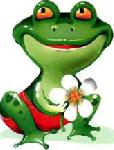 Подражаем мы лягушкам:Тянем губы прямо к ушкам.Мы потянем - перестанемИ нисколько не устанем.«ЗАБОРЧИК»Улыбнуться, обнажив верхние и нижние сомкнутые зубы.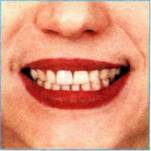 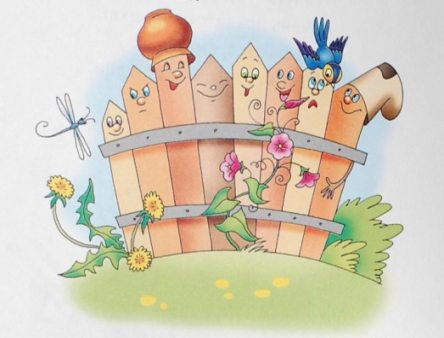 Наши губки улыбнулись,
 Прямо к ушкам потянулись.Ты попробуй «И-и-и» скажи,Свой заборчик покажи.«ЛОШАДКА»Улыбнуться, широко открыть рот, щёлкать языком громко и энергично. Стараться, чтобы нижняя челюсть была неподвижна, и «прыгал» только язык.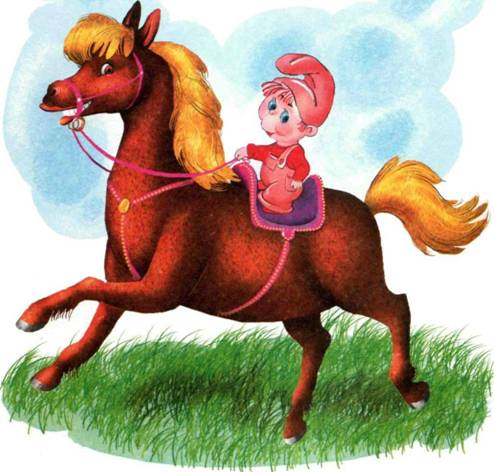 Я - весёлая лошадка,Тёмная, как шоколадка.Язычком пощёлкай громко –Стук копыт услышишь звонкий.